38		Asian Cultural Documentation Center(Centers and Academies)Asian Cultural Documentation Center(Centers and Academies)Asian Cultural Documentation Center(Centers and Academies)Asian Cultural Documentation Center(Centers and Academies)Asian Cultural Documentation Center(Centers and Academies)Logo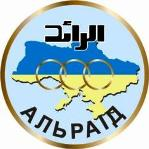 NameNameThe Interregional Associaction of Public Organizations (IAPO) “Arraid” (“pioneering” in translation from Arabic)The Interregional Associaction of Public Organizations (IAPO) “Arraid” (“pioneering” in translation from Arabic)HeadHead------------------------------------------TypeTypeNon-ProfitNon-ProfitYear of EstablishmentYear of Establishment20012001Publications----------------------------------------------------------------------------------------Activitiescultural, educational and charitable activities, providing aid for Ukrainian citizens irrespective of their religion, confession or racecultural, educational and charitable activities, providing aid for Ukrainian citizens irrespective of their religion, confession or racecultural, educational and charitable activities, providing aid for Ukrainian citizens irrespective of their religion, confession or racecultural, educational and charitable activities, providing aid for Ukrainian citizens irrespective of their religion, confession or raceMain disciplines1. Teaching universal human values like goodness, compassion, humanism and justice, healthy life style and tolerance, upbringing of a moral individual; 
2. Arranging charitable actions, rendering social aid for the needy, tutorial; 
3. Activity in medical sphere; 
4. Educative youth work; 
5. Cultural and teaching activities.1. Teaching universal human values like goodness, compassion, humanism and justice, healthy life style and tolerance, upbringing of a moral individual; 
2. Arranging charitable actions, rendering social aid for the needy, tutorial; 
3. Activity in medical sphere; 
4. Educative youth work; 
5. Cultural and teaching activities.1. Teaching universal human values like goodness, compassion, humanism and justice, healthy life style and tolerance, upbringing of a moral individual; 
2. Arranging charitable actions, rendering social aid for the needy, tutorial; 
3. Activity in medical sphere; 
4. Educative youth work; 
5. Cultural and teaching activities.1. Teaching universal human values like goodness, compassion, humanism and justice, healthy life style and tolerance, upbringing of a moral individual; 
2. Arranging charitable actions, rendering social aid for the needy, tutorial; 
3. Activity in medical sphere; 
4. Educative youth work; 
5. Cultural and teaching activities.Websitehttp://www.arraid.orghttp://www.arraid.orghttp://www.arraid.orghttp://www.arraid.orgE-mailoffice@arraid.orgoffice@arraid.orgoffice@arraid.orgoffice@arraid.orgFax(+38044) 490-99-22(+38044) 490-99-22(+38044) 490-99-22(+38044) 490-99-22Tel(+38044) 490-99-00, 490-99-96(+38044) 490-99-00, 490-99-96(+38044) 490-99-00, 490-99-96(+38044) 490-99-00, 490-99-96AddressKyiv, 04119, Dehtyarevskaya St., 25-АKyiv, 04119, Dehtyarevskaya St., 25-АKyiv, 04119, Dehtyarevskaya St., 25-АKyiv, 04119, Dehtyarevskaya St., 25-А